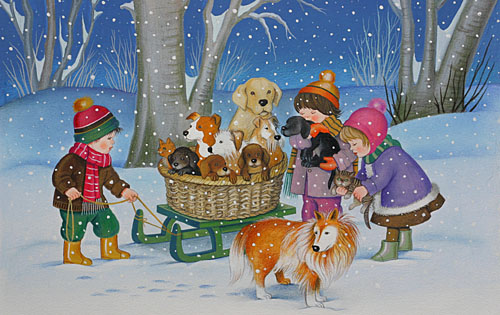 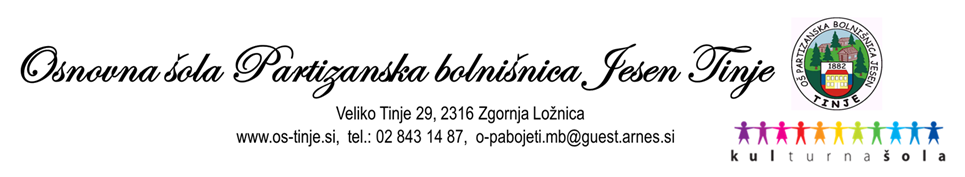 DAN, DATUMZAJTRKMALICAKOSILOponedeljek, 3. 1. 2022Mešan kruh (alergeni: gluten-pšenična moka), topljen sir Jošt (alergeni: laktoza), planinski čajTopljen alpski sir (alergeni: laktoza), pariški kruh (alergeni: gluten-pšenična moka), bezgov čaj, jabolkoKrompirjev golaž s hrenovko (alergeni: soja), marmorni kolač (alergeni: gluten-pšenična moka, laktoza, jajca) torek, 4. 1. 2022Kuskus na mleku (alergeni: laktoza)Pšenični zdrob s čokoladnim posipom (alergeni: gluten-pšenična moka, laktoza), bananaŠpinačna juha (alergeni: gluten-pšenična moka), zeljne krpice, rdeča pesa v solati (alergeni: žveplov dioksid in sulfiti)sreda, 5. 1. 2022Pečena jajca (alergeni: jajce), kruh s semeni (alergeni: gluten-pšenična moka), sadni čajMakovka (alergeni: gluten-pšenična moka), planinski čaj, hruškaPuranji zrezki v naravni omaki (alergeni: gluten-pšenična moka), valvice (alergeni: gluten-pšenična moka, jajca), zeljna solata s fižolom (alergeni: žveplov dioksid in sulfiti)četrtek, 6. 1. 2022Mlečni riž (alergeni: laktoza)Makaronovo meso (alergeni: gluten-pšenična moka, jajce), malinov sokCvetačna kremna juha (alergeni: laktoza), ribja štruca (alergeni: jajce, ribe),  kitajsko zelje v solati s krompirjem (alergeni: žveplov dioksid in sulfiti)petek, 7. 1. 2022Ajdov kruh (alergeni: gluten-pšenična moka), čičerikin namaz (alergeni: laktoza), planinski čajGrški jogurt s podloženim sadjem (alergeni: laktoza), kajzerica (alergeni: gluten-pšenična moka), bananaSegedin golaž (alergeni: gluten-pšenična moka), polenta, cicibanova rezina (alergeni: gluten-pšenična moka, jajce, laktoza)DAN, DATUMZAJTRKMALICAKOSILOponedeljek, 10. 1. 2022Makovka (alergeni: gluten-pšenična moka), sadni čajTunin namaz (alergeni: ribe, laktoza), koruzni kruh (alergeni: gluten-pšenična moka), sok gozdnih sadežev, jabolkoKisla repa (alergeni: gluten-pšenična moka), krompir v kosih, pečenicetorek, 11. 1. 2022Bučni namaz (alergeni: gluten-pšenična moka, laktoza), pirin kruh (alergeni: gluten-pšenična moka), mleko (alergeni: laktoza)Buhtelj (alergeni: gluten-pšenična moka, laktoza, jajce), bela žitna kava (alergeni: laktoza), mandarinaTelečji zrezek v zelenjavni omaki (alergeni: gluten-pšenična moka), zdrobova kocka, kitajsko zelje v solati s fižolom (alergeni: žveplov dioksid in sulfiti)sreda, 12. 1. 2022Polnozrnati kruh (alergeni: gluten-pšenična moka), kuhan pršut, bezgov čajSmetanov namaz (alergeni: laktoza), koruzni kruh (alergeni: gluten-pšenična moka), svež paradižnik, sadni čaj, bananeBrokolijeva juha s kroglicami (alergeni: gluten-pšenična moka), testenine (valvice) z ribjo omako (alergeni: gluten-pšenična moka, jajca, ribe), endivija v solati (alergeni: žveplov dioksid in sulfiti)četrtek, 13. 1. 2022Koruzni kruh (alergeni: gluten-pšenična moka), maslo (alergeni: laktoza), kakav (alergeni: laktoza)Zeljna mineštra s hrenovko (alergeni: gluten-pšenična moka, soja), kmečki kruh (alergeni: gluten-pšenična moka), mandarinaPečene piščančje krače, mlinci (alergeni: gluten-pšenična moka, jajce), rdeča pesa v solati (alergeni: žveplov dioksid in sulfiti)petek, 14. 1. 2022Ovseni kruh (alergeni: gluten-pšenična moka), smetanov namaz (alergeni: laktoza), bela žitna kava (alergeni: laktoza)Sirova štručka (alergeni: gluten-pšenična moka, laktoza), planinski čaj, bananaRičet (alergeni: gluten-pšenična moka), marmeladna rulada (alergeni: gluten-pšenična moka, jajce, laktoza)DAN, DATUMZAJTRKMALICAKOSILOponedeljek,17. 1. 2022Krof (alergeni: gluten-pšenična moka, jajce, laktoza), sadni čajMesno zelenjavni namaz (alergeni: soja, laktoza), koruzni kruh (alergeni: gluten-pšenična moka), sadni čaj, bananaZelenjavna enolončnica (alergeni: gluten-pšenična moka), carski praženec (alergeni: gluten-pšenična moka, jajce, laktoza), kompottorek, 18. 1. 2022Pol beli kruh (alergeni: gluten-pšenična moka), sir Edamec (alergeni: laktoza), planinski čajKoruzni žganci, mleko (alergeni: laktoza), jabolko Porova  juha (alergeni: gluten-pšenična moka), svinjski zrezki po dunajsko (alergeni: gluten-pšenična moka, jajce), dušen riž, endivija v solati (alergeni: žveplov dioksid in sulfiti)sreda, 19. 1. 2022Pariški kruh (alergeni: gluten-pšenična moka), pašteta (alergeni: soja), bezgov čajAljaževa klobasa (alergeni: soja), pariški kruh (alergeni: gluten-pšenična moka), sveža rdeča paprika, breskov čaj, mandarinaMiljonska juha (alergeni: gluten-pšenična moka), slivovi cmoki (alergeni: gluten-pšenična moka, laktoza, jajce), mešani kompotčetrtek, 20. 1. 2022Pšenični zdrob s čokoladnim posipom (alergeni: gluten-pšenična moka, laktoza)Goveja juha z mesom in ribano kašo (alergeni: gluten-pšenična moka, jajce), pol beli kruh (alergeni: gluten-pšenična moka), kakiSesekljana pečenka, skutini njoki (alergeni: gluten-pšenična moka, jajce, laktoza), zelje v solati (alergeni: žveplov dioksid in sulfiti)petek, 21. 1. 2022Maslo (alergeni: laktoza), med, mleko (alergeni: laktoza), črni kruh (alergeni: gluten-pšenična moka),  bio jabolka Pizza (alergeni: gluten-pšenična moka, soja), malinov sok, mandarinaPiščančja obara (alergeni: gluten-pšenična moka),  skutina gibanica (alergeni: gluten-pšenična moka, laktoza, jajce)DAN, DATUMZAJTRKMALICAKOSILOponedeljek,24. 1. 2022Telečja hrenovka (alergeni: soja), gorčica (alergeni: gorčično seme), pariški kruh (alergeni: gluten-pšenična moka), sadni čajRibji namaz (alergeni: ribe, laktoza), črni kruh (alergeni: gluten-pšenična moka), alpski čaj, kakiČufti v paradižnikovi omaki (alergeni: gluten-pšenična moka), pire krompir (alergeni: laktoza)torek, 25. 1. 2022Koruzni kosmiči na mleku (alergeni: gluten-pšenična moka, laktoza)Žemlja (alergeni: gluten-pšenična moka), sir Edamec (alergeni: laktoza), kisle kumarice, kamilični čaj, jabolkoKorenčkova juha (alergeni: gluten-pšenična moka), gratinirane testenine s paradižnikom in sirom (alergeni: gluten-pšenična moka, jajce, laktoza), rdeča pesa v solati (alergeni: žveplov dioksid in sulfiti)sreda, 26. 1. 2022Sirova štručka (alergeni: gluten-pšenična moka, laktoza), kamilični čajMaslo (alergeni: laktoza), marmelada, pariški kruh (alergeni: gluten-pšenična moka), lipov čaj, jabolko Piščančji paprikaš (alergeni: gluten-pšenična moka), kruhova štruca (alergeni: gluten-pšenična moka, jajce, laktoza), endivija v solati (alergeni: žveplov dioksid in sulfiti)četrtek, 27. 1. 2022Mlečni riž (alergeni: laktoza)Bela štručka (alergeni: gluten-pšenična moka), piščančja hrenovka (alergeni: soja), gorčica (alergeni: gorčično seme), pomarančni sok, bananaCvetačna juha (alergeni: gluten-pšenična moka), ribji file po dunajsko (alergeni: gluten-pšenična moka, ribe, jajce), krompirjeva solata s kitajskim zeljem (alergeni: žveplov dioksid in sulfiti)petek, 28. 1. 2022Ajdov kruh (alergeni: gluten-pšenična moka), tunin namaz (alergeni: ribe, laktoza), bela žitna kavaSadni kefir (alergeni: laktoza), koruzni kosmiči (alergeni: gluten-pšenična moka), bananaBujta repa (alergeni: gluten-pšenična moka), jabolčna pita (alergeni: gluten-pšenična moka, laktoza, jajce)DAN, DATUMZAJTRKMALICAKOSILOponedeljek,31. 1. 2022Čokoladni namaz (alergeni: laktoza), polbeli kruh (alergeni: gluten-pšenična moka), mleko (alergeni: laktoza)Pašteta (alergeni: soja), kisle kumarice, rženi kruh (alergeni: gluten-pšenična moka), bezgov čaj, jabolkoGoveja juha z zvezdicami (alergeni: gluten-pšenična moka, jajce), kuhana govedina, sladko zelje (alergeni: gluten-pšenična moka), pražen krompir